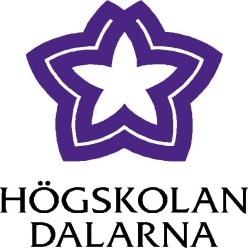 AKTIVITETS- OCH FÖRSÖRJNINGSUPPGIFTER FÖR DOKTORANDERUnderlag för rapportering i LadokREGISTRERINGSUPPGIFTER FÖRArbetsgivare: ………………………………………..		Handledarens underskrift			Datum………………………………………..		Namnförtydligande	NamnPersonnummerTermin, årFORSKNINGS-AKTIVITET(i % av heltid, under-visning och institutions-tjänstgöring räknas inte med)FÖRSÖRJNING (i % av heltid, summa lika med aktivitet)FÖRSÖRJNING (i % av heltid, summa lika med aktivitet)FÖRSÖRJNING (i % av heltid, summa lika med aktivitet)FÖRSÖRJNING (i % av heltid, summa lika med aktivitet)Termin, årFORSKNINGS-AKTIVITET(i % av heltid, under-visning och institutions-tjänstgöring räknas inte med)DTJAnställning som doktorandHTJAnnan anställning inom universitet/hög-skola (t.ex. adjunkt)FTGFöretags-doktorandAUHAnnan anställning utanför högskolan där forskarutb kan bedrivas inom anställningenvt  %  % %  %    %ht  %  % %  %    %